Met dit formulier kan je een stageplaats aanvragen die via  ‘Lerarenstage.be’ dient aangevraagd te worden. Ga eerst na of de gekozen stagescho(o)l(en) via Lerarenstage moet(en) worden aangevraagd. Ga naar Lerarenstage.be om dit te checken / bij studenten / bij deelnemende scholenzo nee, dan haal je de juiste stage-overeenkomsten van de opleidingscommunity BaSO-Brussel, bij stage, bij algemeen, bij stage-overeenkomsten en kan je zelf naar een stageschool gaan. (zie ook verzekeringsattest + risico-analyse)zo ja, vul dit document nauwkeurig in en mail het naar  katrin.debisschop@odisee.be (na bekendmaking resultaten / liefst voor 10 juli / ten laatste eind augustus) (bij twijfel onmiddellijk na resultaten tweede zittijd)Wanneer je het OPO Zelfstandige stage  vak x en het OPO Didactische stage 2BaSO vak y opneemt, ben je verplicht eerst een afspraak te maken met de stagecoördinator Katrin De Bisschop voor het maken van een aangepaste ECTS-fiche. Na deze afspraak kan je dit document invullen op basis van de aangepaste ECTS en kan je stagescholen aanvragen. Wie ben jij? Naam + VoornaamTelefoonnummer (persoonlijk GSM-nummer):Vak x:Vak y:Welke stageschool wil je aanvragen om je stages te lopen in de derde opleidingsfase?Waar wil jij stage 7 (één week november) lopen?   (Slechts één keuze invullen)correcte naam school + adres (stad of gemeente) (noteer de juiste vestigingsplaats)Waar wil jij stage 8 (zelfstandige stage) lopen?   (Slechts één keuze invullen)correcte naam school + adres (stad of gemeente) (noteer de juiste vestigingsplaats)PS: je moet zelf via lerarenstage.be je status van je aanvraag opvolgen. Bij weigering dien je contact op te nemen met Katrin.debisschop@odisee.be om een nieuwe stageplaats aan te vragen.Educatieve Bachelor Leraar Secundair Onderwijs. Campus Brussel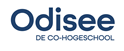 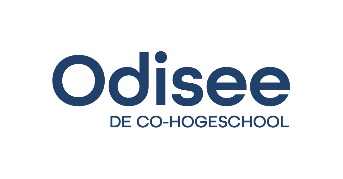 Stageaanvraag  3-BaSO-B 2022-2023 